Projektas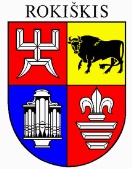 ROKIŠKIO RAJONO SAVIVALDYBĖS TARYBASPRENDIMASDĖL VALSTYBINĖS REIKŠMĖS KELIŲ SU ŽVYRO DANGA ASFALTAVIMO PRIORITETINIO SĄRAŠO PATVIRTINIMO2024 m. kovo 28 d. Nr. TS-RokiškisVadovaudamasi Lietuvos Respublikos vietos savivaldos įstatymo 15 straipsnio 4 dalimi, 16 straipsnio 1 dalimi ir atsižvelgdama į AB „Via Lietuva“ 2024 m. sausio 22 d. raštą Nr. 2-933 „Dėl kelių su žvyro danga asfaltavimo programos vertinimo savivaldybėje“, Rokiškio rajono savivaldybės taryba nusprendžia:Patvirtinti valstybinės reikšmės kelių su žvyro danga asfaltavimo prioritetinį sąrašą (pridedama).Sprendimas per vieną mėnesį gali būti skundžiamas Regionų apygardos administraciniam teismui, skundą (prašymą) paduodant bet kuriuose šio teismo rūmuose, Lietuvos Respublikos administracinių bylų teisenos įstatymo nustatyta tvarka.Savivaldybės meras				               Ramūnas GodeliauskasAugustinas Blažys                                                           SPRENDIMO PROJEKTODĖL VALSTYBINĖS REIKŠMĖS KELIŲ SU ŽVYRO DANGA ASFALTAVIMO PRIORITETINIO SĄRAŠO PATVIRTINIMOAIŠKINAMASIS RAŠTAS2024-03-28Projekto rengėjas – Augustinas Blažys, Statybos ir infrastruktūros plėtros skyriaus vedėjo pavaduotojasPranešėjas komitetų ir tarybos posėdžiuose – Augustinas Blažys, Statybos ir infrastruktūros plėtros skyriaus vedėjo pavaduotojas.1.Sprendimo projekto tikslas ir uždaviniaiPatvirtinti valstybinės reikšmės kelių su žvyro danga asfaltavimo prioritetinį sąrašą.2. Šiuo metu galiojančios ir teikiamu klausimu siūlomos naujos teisinio reguliavimo nuostatosLietuvos Respublikos vietos savivaldos įstatymo 15 straipsnio 4 dalis ir 16 straipsnio 1 dalis.3.Laukiami rezultataiPagerės rajono valstybinės reikšmės kelių būklė.4. Lėšų poreikis ir šaltiniai-5. Antikorupcinis sprendimo projekto vertinimasTeisės akto projekte nenumatoma reguliuoti visuomeninių santykių, susijusių su Lietuvos Respublikos Korupcijos prevencijos įstatymo 8 straipsnio 1 dalyje numatytais veiksniais, todėl teisės aktas nevertintinas antikorupciniu požiūriu.6. Kiti sprendimui priimti reikalingi pagrindimai, skaičiavimai ar paaiškinimaiAB „Via Lietuva“ informavo, jog vadovaujantis valstybinės reikšmės kelių ruožų su žvyro danga asfaltavimo atrankos, prioritetinės eilės ir asfaltavimo programos sudarymo veiklos vadovu vykdo 2024-2028 m. asfaltuotinų žvyrkelių ruožų atranką. Vadovaujantis metodika savivaldybė gali daryti įtaką šiai atrankai nurodydama prioritetus. Už pirmus 5 prioritetus skiriami papildomi balai: I prioritetui skiriami 25 papildomi balai, II prioritetui – 20 papildomų balų, III prioritetui – 15 papildomų balų, IV prioritetui – 10 papildomų balų, V prioritetui – 5 papildomi balai. Taipogi savivaldybė turi įvertinti ar kelių ruožai patenka į visuomeninio ar mokyklinio transporto maršrutus, o už tai skiriama 10 balų. Atkreiptinas dėmesys, kad vadovaujantis AB „Via Lietuva“ patvirtinta metodika, savivaldybė gali vertinti tik tuos kelių ruožus, kurių asfaltavimo ekonominis rodiklis yra didesnis nei 5 proc., t. y. prioritetą galima skirti pasirenkant ne iš visų rajono valstybinės reikšmės žvyrkelių ruožų, o tik iš 7 pateiktų. Pažymėtina, kad asfaltavimo ekonominiai rodikliai ir vertinimo kriterijai Nr. 1-5 yra apskaičiuoti AB „Via Lietuva“ ir savivaldybė jų keisti negali. Iš pateiktų kelių ruožų Rokiškio rajone prioritetus siūloma išdėstyti taip:I prioritetas – kelio Nr. 3609 Kamajai-Jūžintai ruožas nuo 0,000 km iki 11,336 km (25 balai);II prioritetas – kelio Nr. 3601 Rokiškis-Juodupė-Onuškis-Ilzenbergas ruožas nuo 25,293 km iki 30,591 km (20 balų);III prioritetas – kelio Nr. 3602 Panemunis-Kazliškis-Degeniai ruožas nuo 3,877 km iki 10,548 km (15 balų);IV prioritetas – kelio Nr. 3619 Obeliai-Lukštai-Juodupė ruožas nuo 15,600 km iki 20,161 km (10 balų);V prioritetas – kelio Nr. 3619 Obeliai-Lukštai-Juodupė ruožas nuo 10,085 km iki 14,496 km (5 balai).Surinkusi ir įvertinusi informaciją iš visų Lietuvos savivaldybių, AB „Via Lietuva“ sudarys galutinį asfaltuotinų žvyrkelių ruožų prioritetinį sąrašą. Preliminariais duomenimis Rokiškio rajono savivaldybėje šiuo laikotarpiu būtų asfaltuojama apie 20 km žvyrkelių.7.Sprendimo projekto lyginamasis variantas (jeigu teikiamas sprendimo pakeitimo projektas)-